#ЯлюблюЯрославич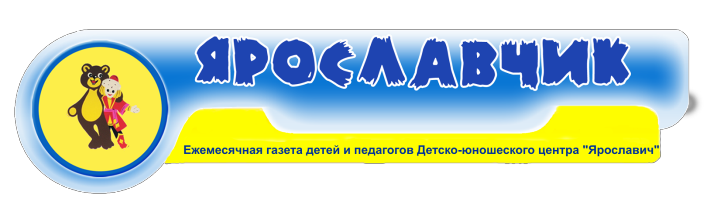 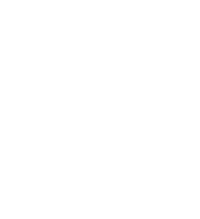 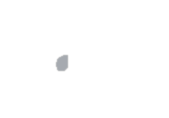 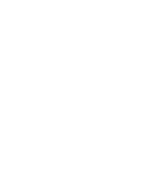 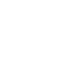 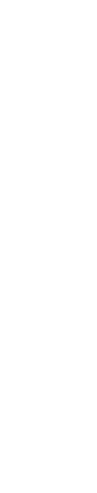 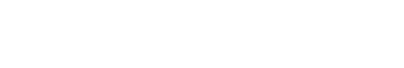 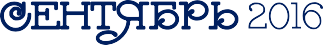 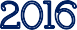 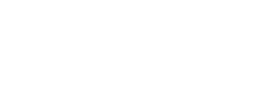 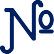 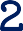 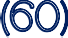 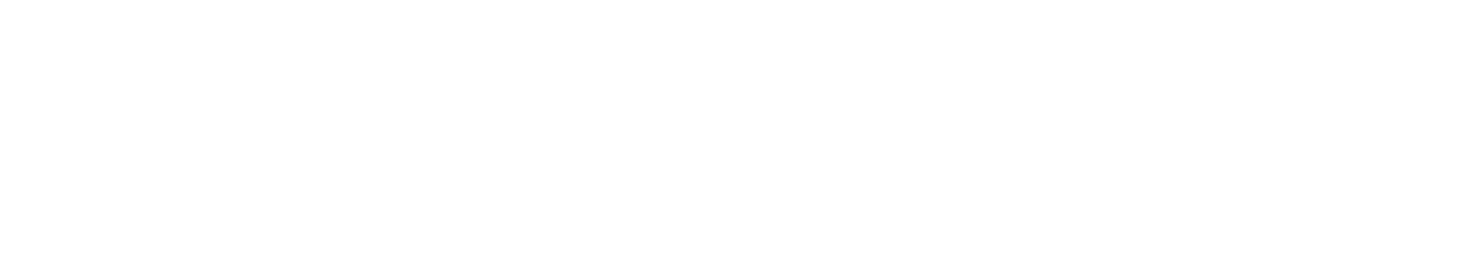 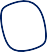 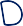 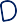 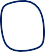 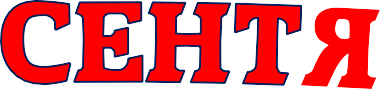 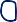 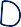 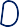 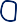 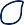 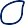 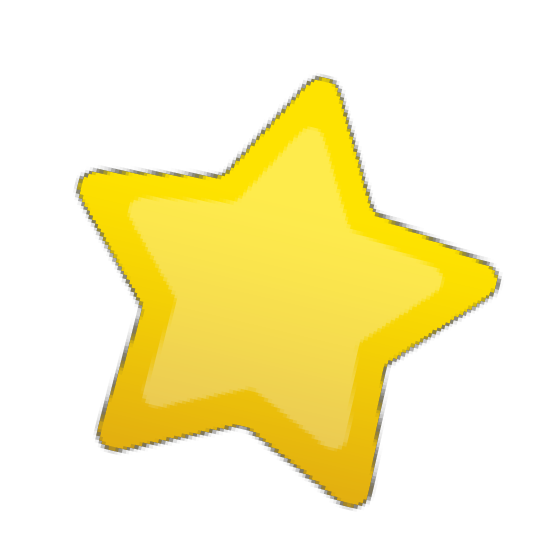 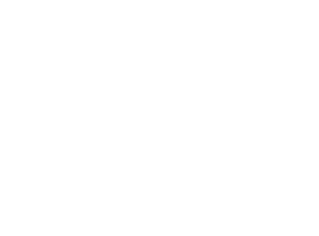 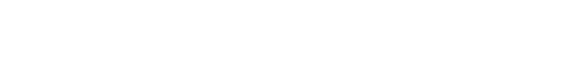 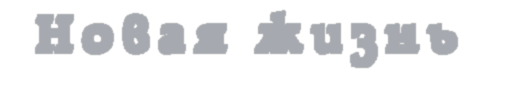 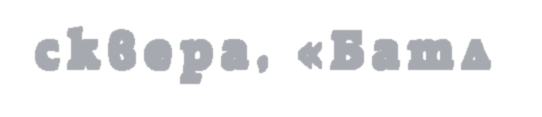 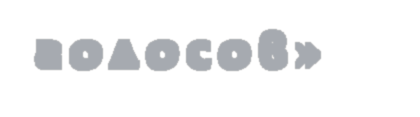 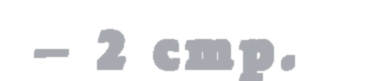 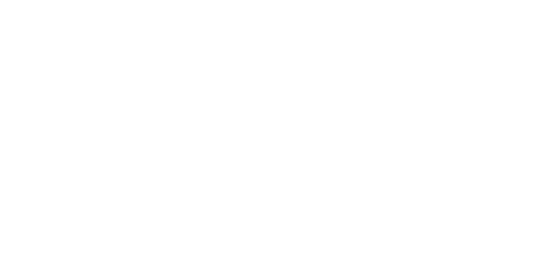 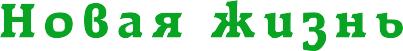 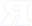 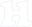 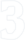 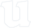 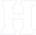 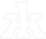 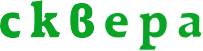 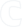 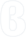 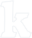 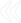 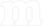 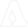 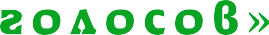 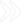 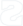 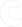 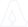 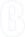 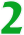 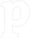 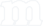 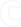 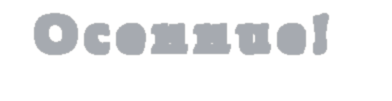 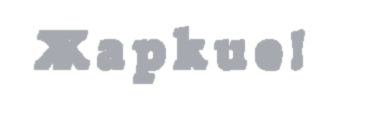 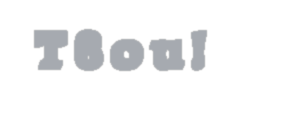 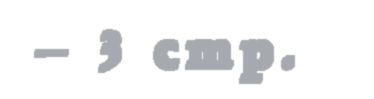 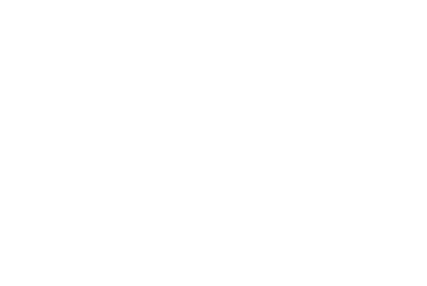 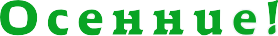 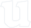 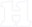 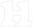 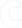 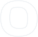 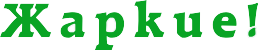 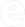 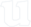 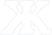 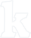 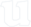 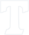 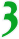 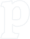 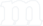 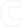 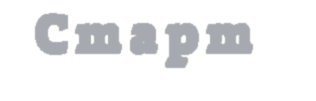 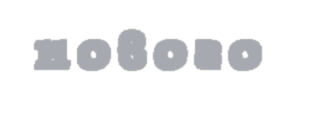 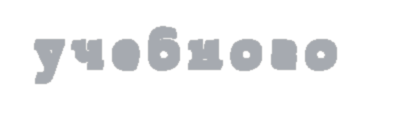 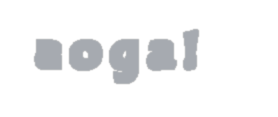 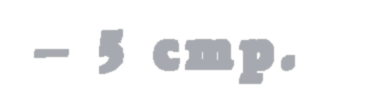 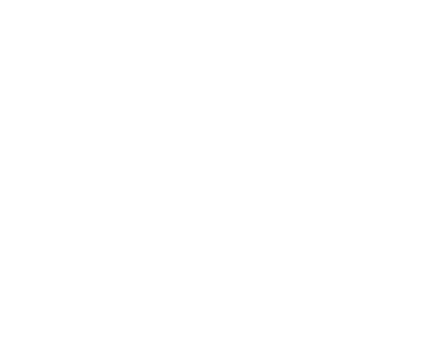 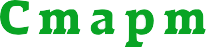 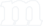 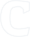 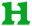 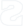 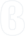 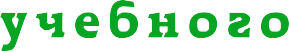 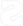 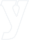 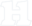 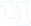 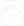 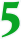 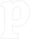 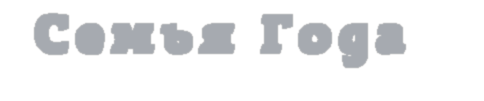 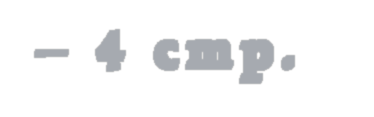 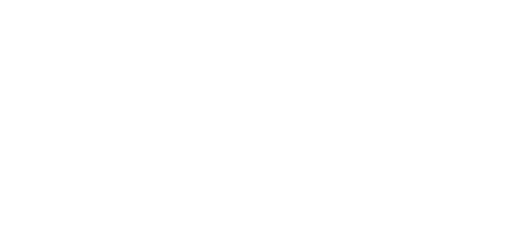 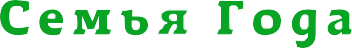 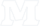 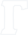 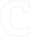 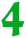 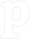 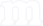 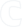 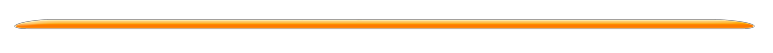 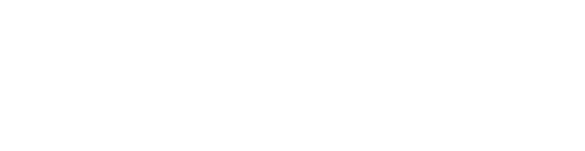 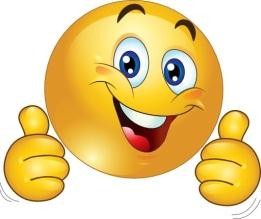 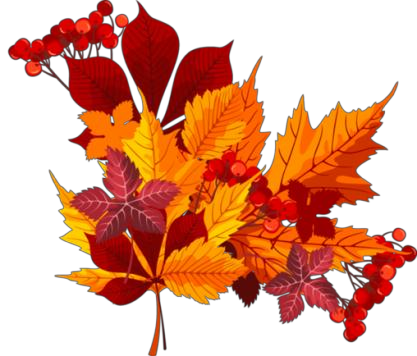 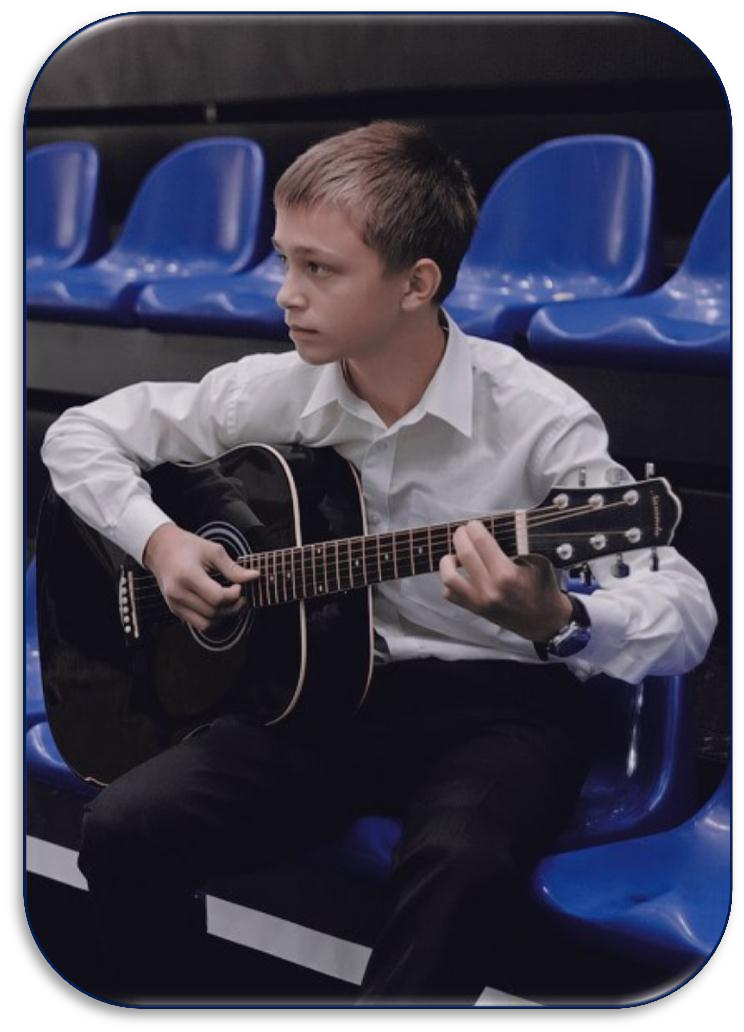 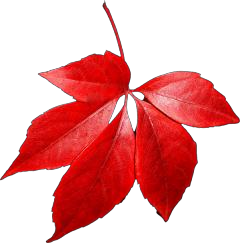 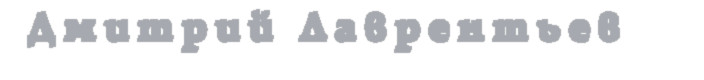 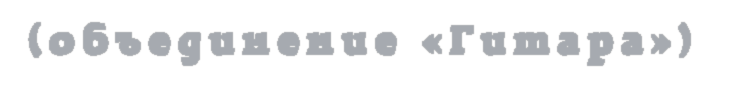 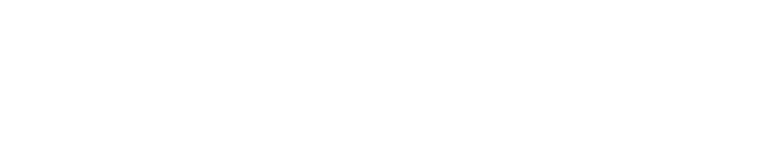 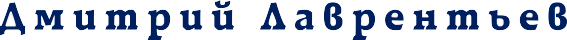 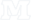 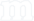 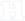 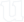 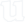 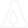 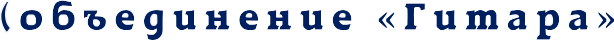 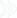 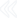 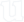 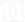 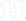 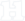 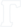 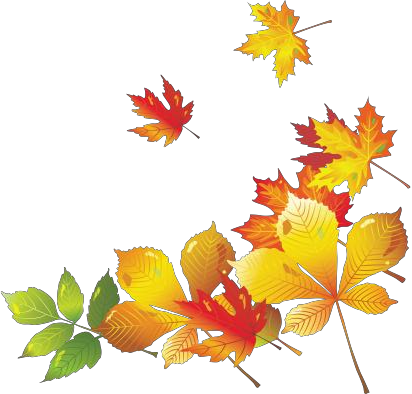 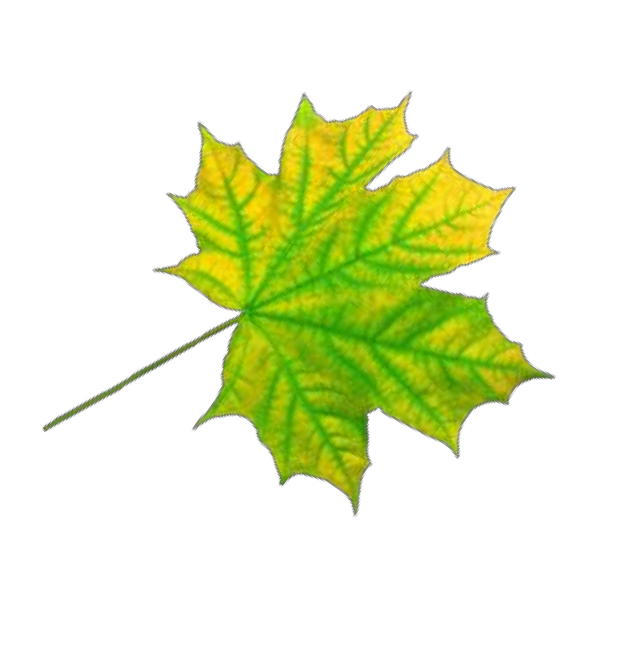 #ЯлюблюЯрославич#ЯлюблюЯрославич#ЯлюблюЯрославич#ЯлюблюЯрославич#ЯлюблюЯрославич2 стр.	№ 2 (60), сентябрь, 2016Открытие обновленного ЕкверДВ рамках программы "Благоустроим область к юбилею",   9   сентября   состоялось   откры-   тие обновленного сквера у памятника 221 ра- ботнику фабрики «Красный перевал», не вер- нувшимся с войны. В программе мероприятия был концерт с участием коллективов нашего центра и игровая программа, организованная общественным объединением "Забава".На празднике можно было услышать звонкие песни и стихотворения от самых маленьких ре- бят, также всех очень порадовали зажигатель- ные танцы. Главным сюрпризом стали хлопуш- ки и запуск голубей! Теперь сквер заиграет но- выми красками, а жители района смогут не только участвовать в праздничных  концертах, но и просто проводить время со своей семьей.ВЕероЕЕийЕкий«БДтл	ГолоЕов»25 сентября солисты образцовой вокально- эстрадной студии "Каприз" приняли участие в VIII всероссийском вокальном конкурс-проекте "Батл голосов". Мероприятие создано для того, чтобы рассмотреть лучших из лучших вокали- стов и дать им возможность показать свой та- лант, раскрыть свои способности, быть заме- ченным среди людей Российского шоу-бизнеса, театра и кино.Получить приглашение от многоуважаемых членов жюри и коллег выступать на их Творче- ских вечерах, конкурсах, концертах и пиар- проектах - лучшая награда в конкурсе.Анна Попович, Андрей Малышев и Николь Дударова под руководством своего педагога - Альбины Павловны Пучковой, представляли наш  Центр   в   Москве   на   данном   конкурсе. В итоге Анна Попович - лауреат 1 степени, для неѐ будет написана авторская песня с записью в студии, также Аня получила Диплом Государ- ственной Думы за победу в номинации "За та- лант". Андрей Малышев стал лауреатом 3 сте- пени и получил множество сертификатов на участие в различных конкурсах. А о Николь Дударовой напишут в престижных журналах. Поздравляем ребят и желаем им не останавли- ваться на достигнутом и дальше продолжать по- корять Россию и весь мир!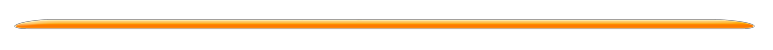 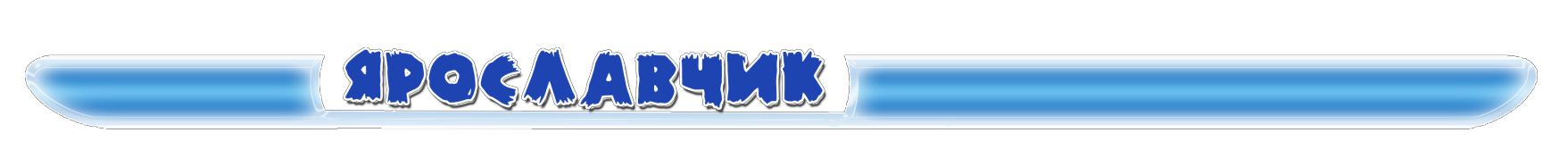 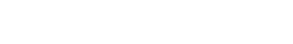 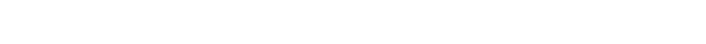 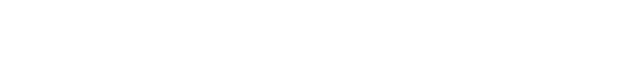 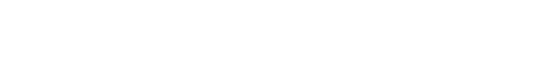 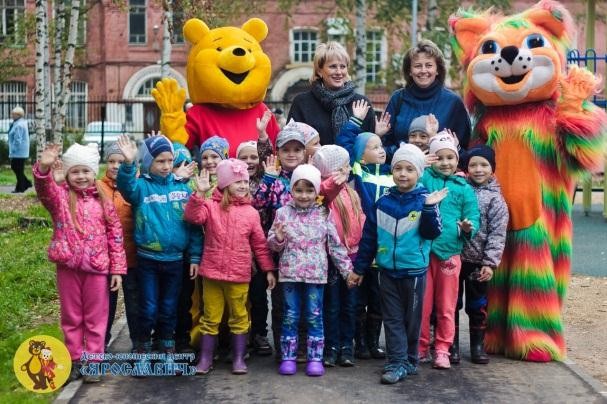 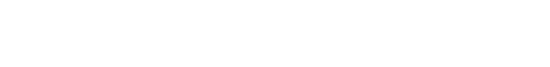 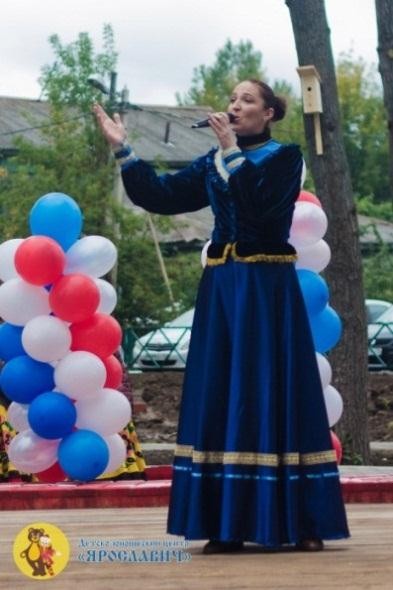 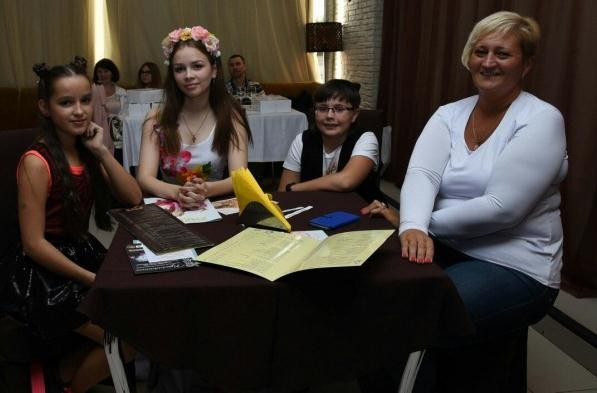 Руководитель объединения «Бубенцы»Серова Татьяна МихайловнаНиколь, Аня, Андрей и Альбина ПавловнаРадужный Кот и Вннни-Пух вместе с ребятами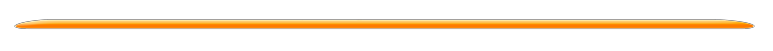 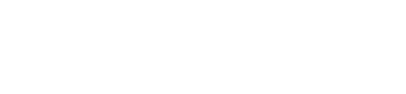 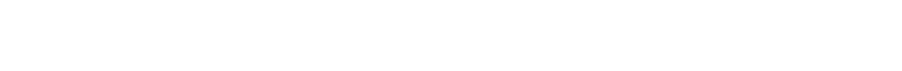 Объединение Каратэ-До.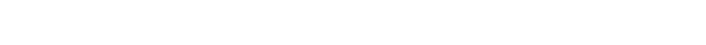 Подготовка к Чемпионату России!В третьем учебном здании 24 сентября состоялся осенний турнир по традиционному Фудокан Каратэ, в рамках подготовки к Чемпионату России - 2017. Разделы турнира включают в себя: Ката Кабудо (с оружием), Индивидуальное ката, Кихон Кумите (для ребят 6-7 лет).В результате, была отобрана команда для участия в турнире "Непобедимая держава" в городе Тольятти из объединения Каратэ-до в составе: Дойниченков Даниил, Варфаломеева Варвара, Сулейманов Радион, Фомичева Софья, также на турнир вместе с ребятами поедет педагог - Казан- кин Андрей Борисович (директор клуба традиционного Каратэ "Путь") и секретарь клуба "Путь" - Екатерина Валерьевна Казанкина.Чемпионат России состоится уже совсем скоро, с 25 октября по 2 ноября. Желаем ребятам пока- зать, кто настоящий мастер своего дела!!!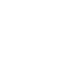 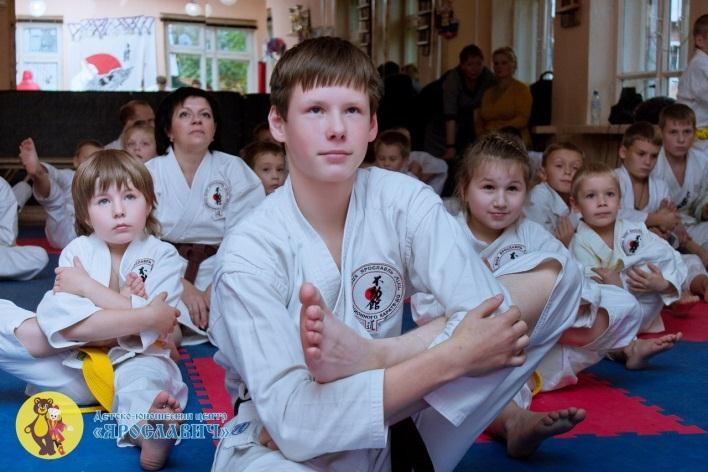 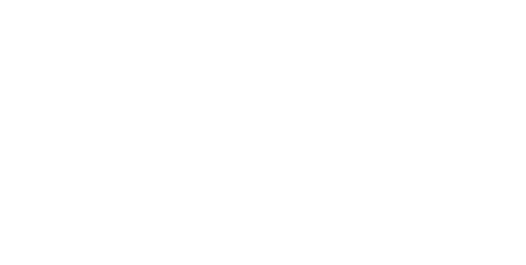 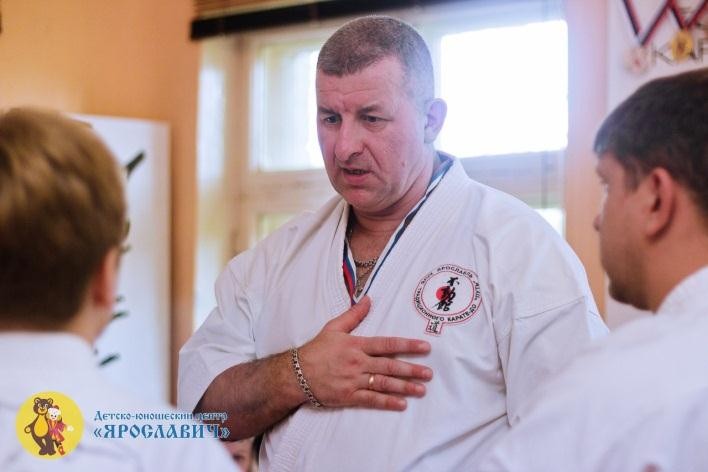 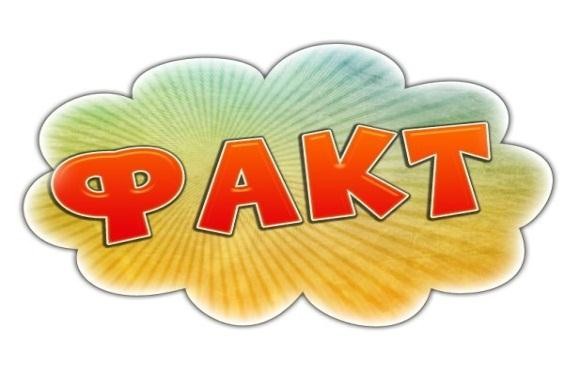 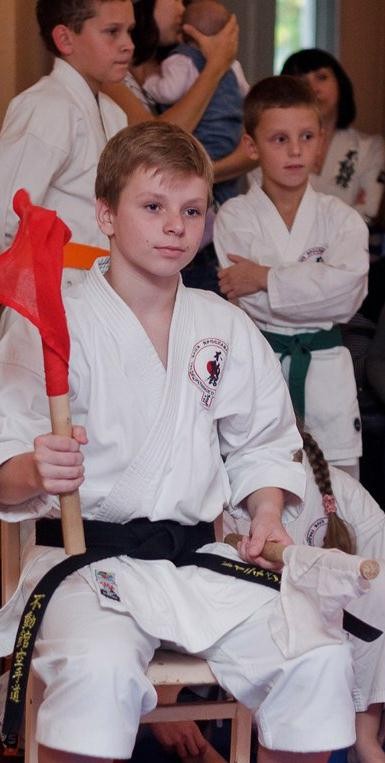 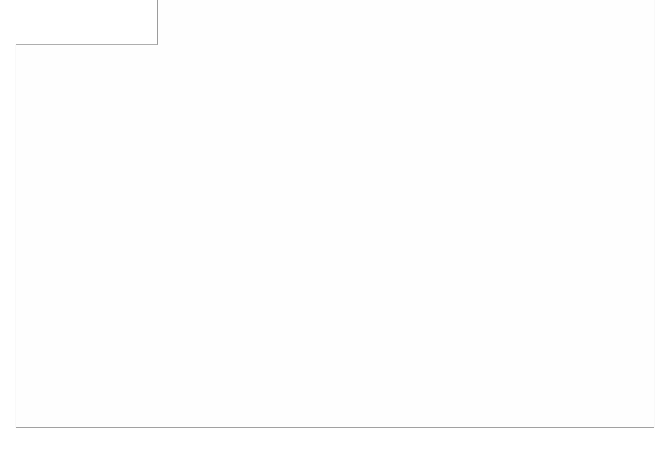  Карате (空手道 каратэ-до) – японское боевое	искусство,	си- стема	защиты	и	нападения. С 2020  года -  Олимпийский  вид спорта.   Выделяют   свыше 70-ти японских направлений каратэ-до. Система поясов: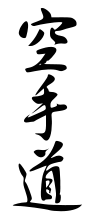 9-й кю — белый;8-й кю — желтый;7-й кю — оранжевый;6-й кю — зеленый;5-й кю — красный;4-й кю — фиолетовый или темно-синий;3-й кю — светло-коричневый;2-й кю — коричневый;1-й кю — темно-коричневый;1-й дан и выше — чёрный.4 стр.	№ 2 (60), сентябрь, 2016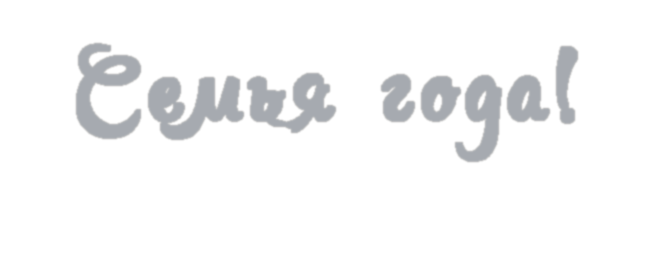 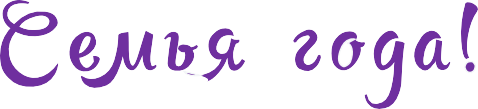 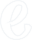 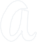 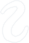 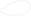 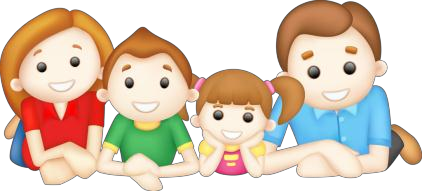 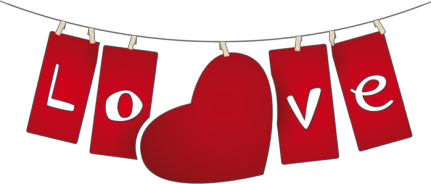 В апреле в Детско-юношеском центре "Ярославич" состоялся "Большой семейный Праздник", на котором объявили итоги конкурса "Семья года", победителями которого стала семья Козловых. Именно им было предоставлено почетное право - вынести флаг и передать его директору центра  на открытии учебного года. И наша газета решила взять интервью у Максима Козлова,  выпускника детской образовательной студии "Золотой ключик", кстати, сейчас он занимается футболом, также у нас, в Ярославиче.- Максим, расскажи, пожалуйста, о составе своей семьи.- Наша семья состоит из 4 человек: мама Катя, папа Андрей, моя сестренка Вика и я- Максим.- Твоя сестра тоже занимается в Ярославиче?- Да, она, как и я раньше, занимается в студии "Золотой ключик".- Что вы любите делать в выходные?- Самое наше любимое занятие - это участвовать в мероприятиях.- Мы рады, что вам нравятся мероприятия, а все-таки, какое вам запомнилось больше всего?- "Валенки-шоу", там нужно бегать в валенках и выполнять различные конкурсы, например, спортивные и творческие.- А если мероприятий нет, что вы делаете?- Мы не скучаем, любим все вместе весело проводить время на свежем воздухе, кататься на велосипеде, самокате и роликах, ну а зимой, конечно же, на горках. А самое любимое наше занятие - это игра в боулинг, а также катание на аттракционах, обычно мы гоняем на машинках, я с папой против мамы  и  сестренки.- Расскажи, а есть ли у вас какое-нибудь особенное семейное блюдо?- Да! Нам нравится готовить пиццу, а потом всем вместе ее есть. Получается очень вкусно. Ммм.. просто объедение. Такой как у нас, вы не пробовали никогда. Приглашаем в гости!- Максим, спасибо за твой рассказ, и последний самый интересный вопрос мы бы хотели задать маме - Екатерине Козловой. Уверены, что у вас случалось много необычных и смешных ситуаций с вашими детьми, расскажите об одной из них.- Я оставила Макса присмотреть за Викой, домой прихожу, оба ревут. Спрашиваю, что случилось, Макс рассказывает, он засмотрелся мультики, а Вика подставила стул к его письменному столу и взяла ножницы, и  все, что прихватила, то и обстригла себе, а когда он увидел ее с ножницами в руках и рядом  на полу и на столе куча волос, он говорит: «я быстрее взял клей и стал клеем приклеивать волосы, сначала все держалось, но  было видно» и Максим решил закрасить  коричневым фломастером, пока закрашивал, все отвалилось.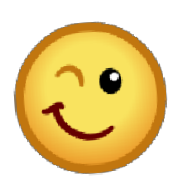 - Вашей семье точно скучать некогда. Спасибо, что уделили нам время и до встречи на занятиях, и, конечно, на мероприятиях!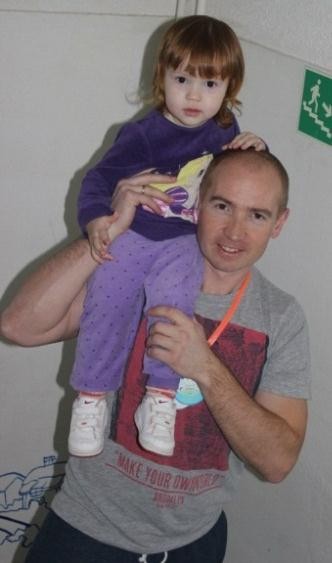 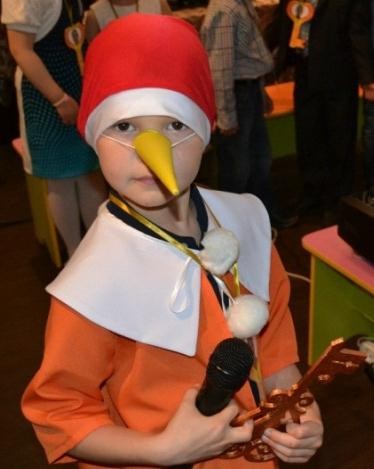 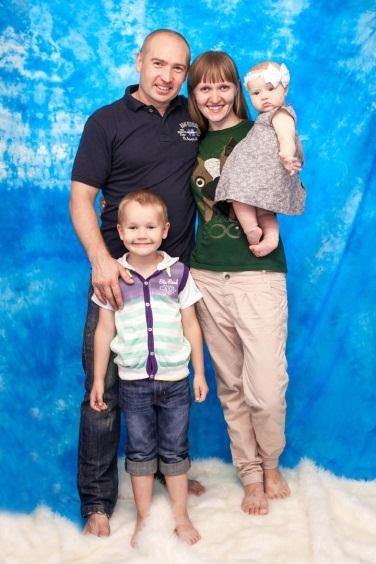 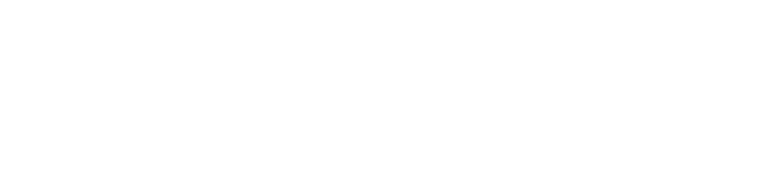 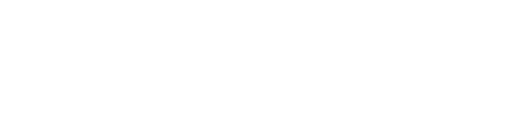 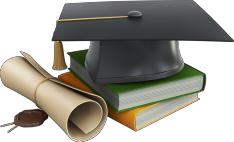 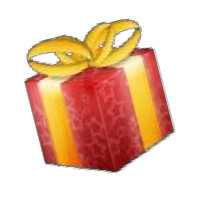 Открыли новый учебный год масштабно и ярко!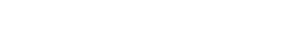 Праздник, в честь нового учебного года, состоялся 1 октября в культурно-спортивном комплексе "Вознесенский". Перед мероприятием родители и гости познакомились с новым выпуском газеты и поучаствовали в конкурсе, где главным призом стали билеты в театр драмы им. Ф.Волкова. В начале праздника все объединения прошли строем и прокричали девиз своих объединений. Директор центра, Дубовик Елена Анатольевна, произнесла приветственное слово и торжественно объявила о начале нового учебного года!Каждый коллектив рассказал и показал свои достижения. Все смогли увидеть, как много объединений в нашем "Ярославиче", и насколько каждое из них уникально.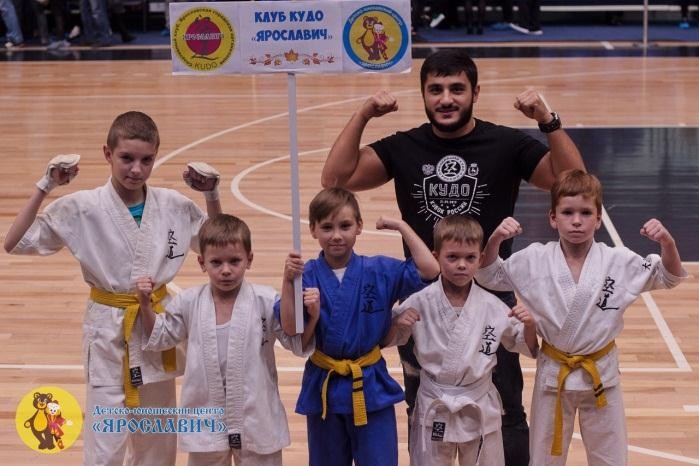 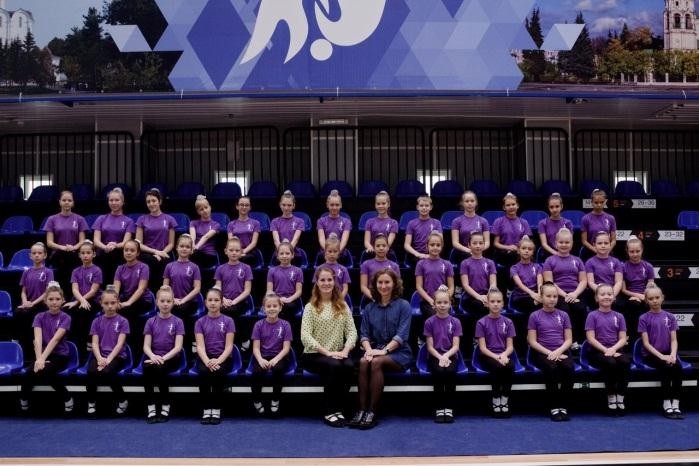 Клуб КУДО «Ярославич»	Хореографический ансамбль «Ритм»ВНИМАНИЕ! ВНИМАНИЕ!КОНКУРС!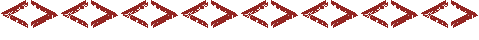 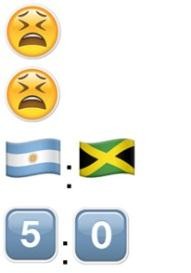 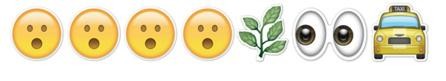 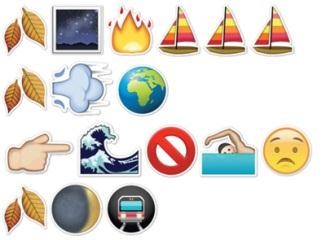 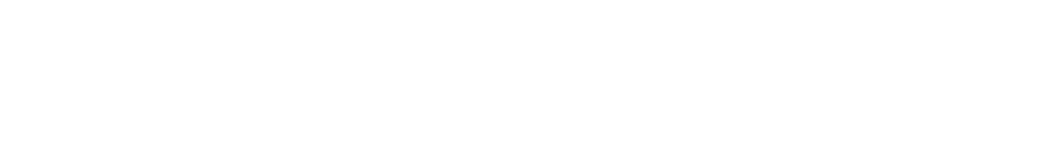 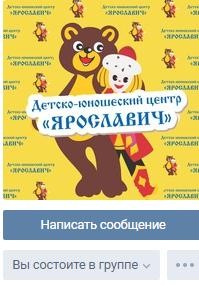 6 стр.	№ 2 (60), сентябрь, 2016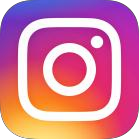 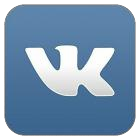 Выкладывай  фотографии  с хэштегом#ЯлюблюЯрославичи лучшие будут опубликованы в газете «Ярославчик»Газета «Ярославчик» МОУДО Детско-юношеского центра «Ярославич»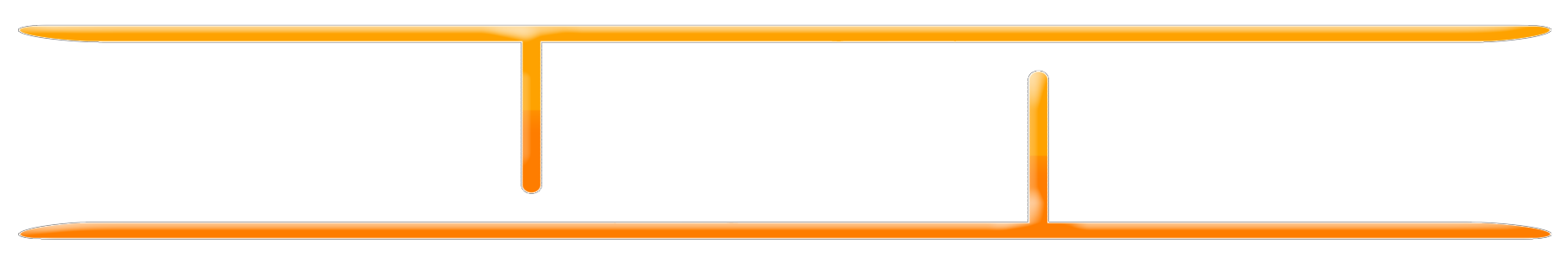 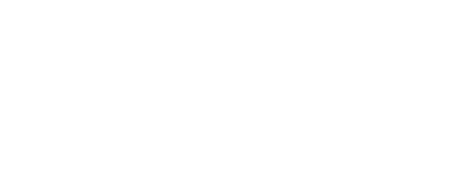 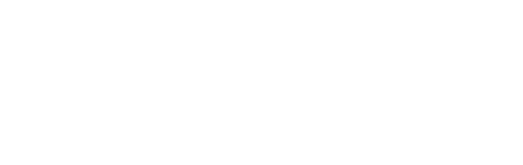 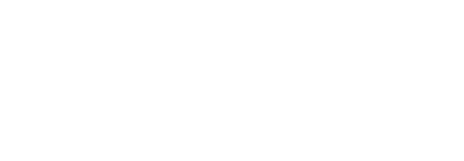 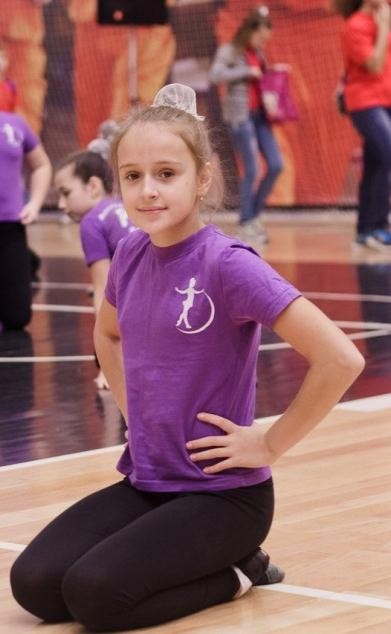 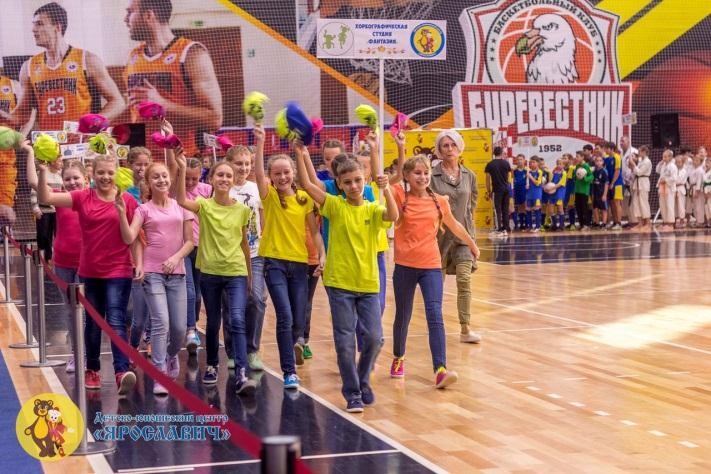 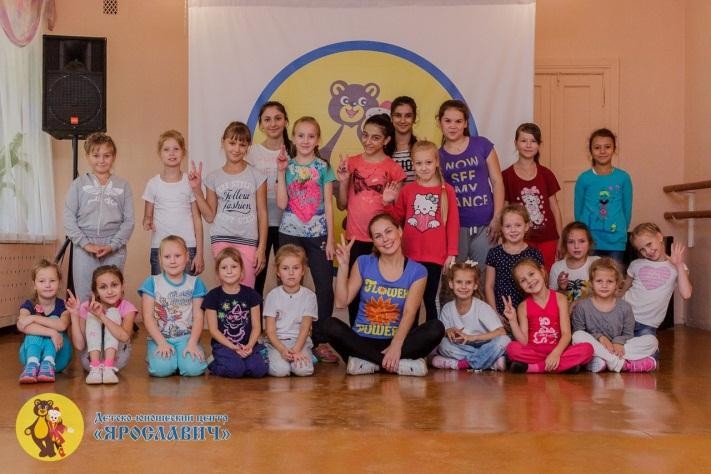 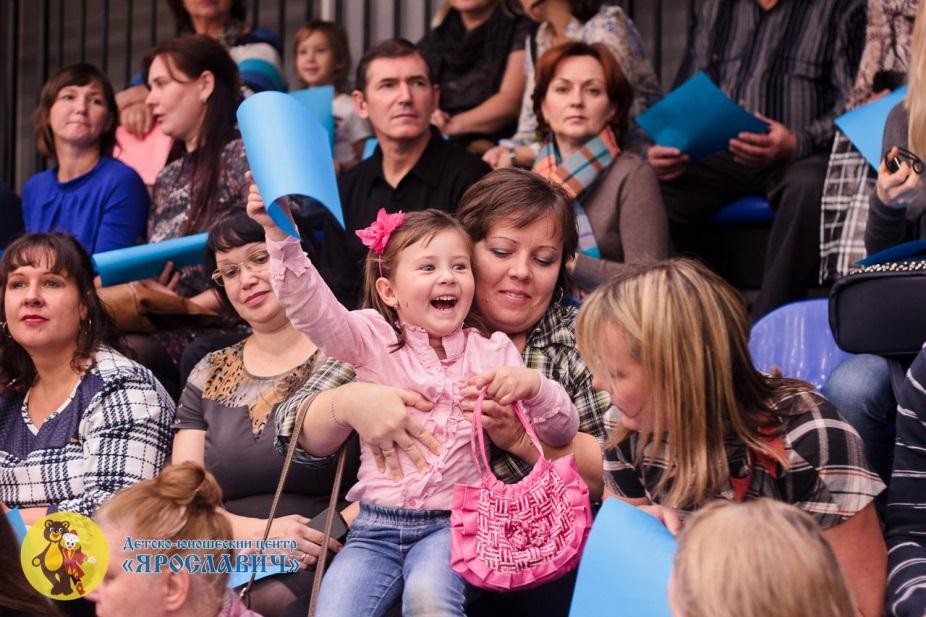 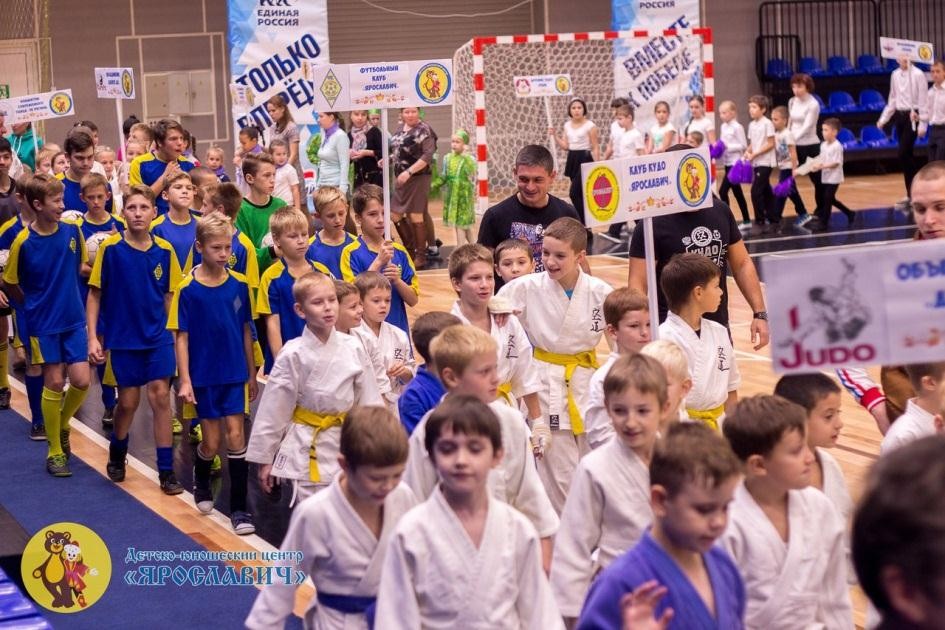 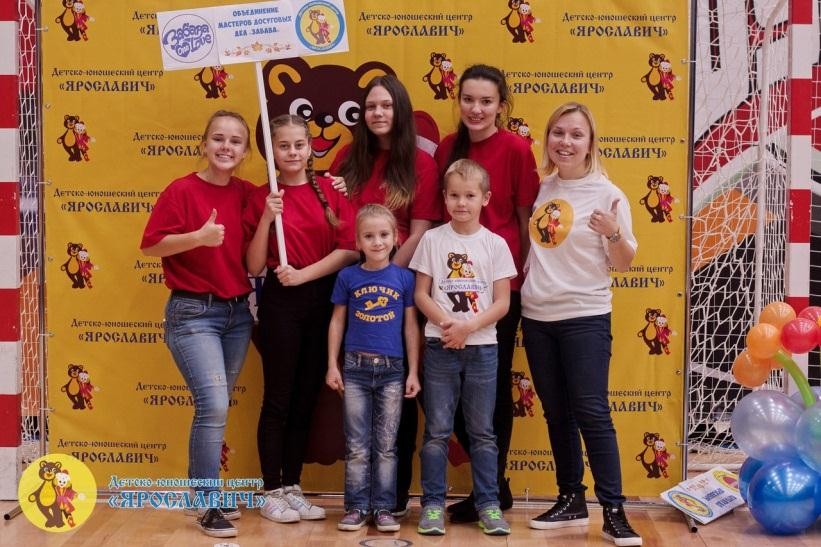 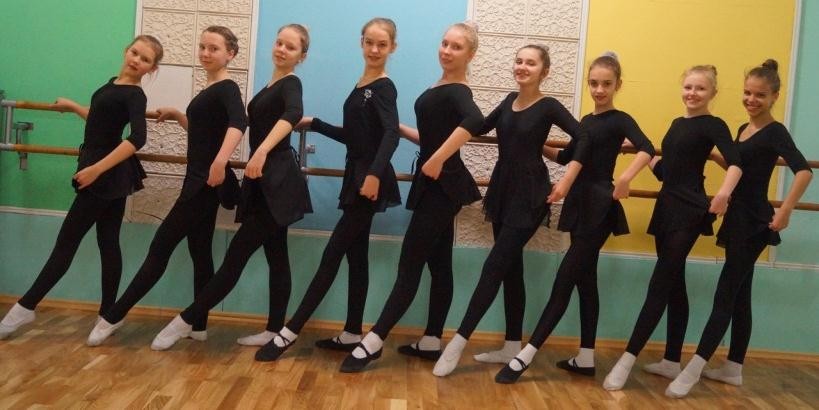 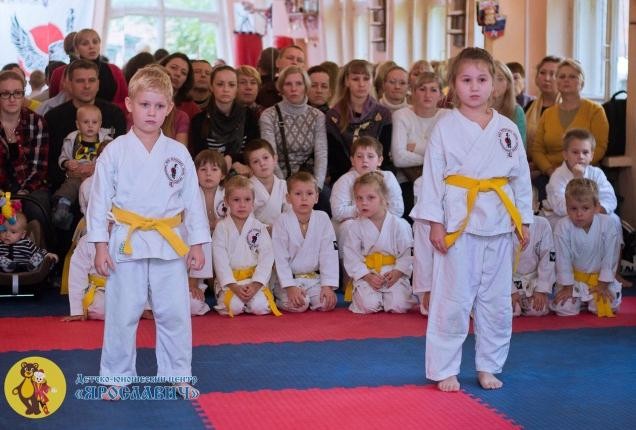 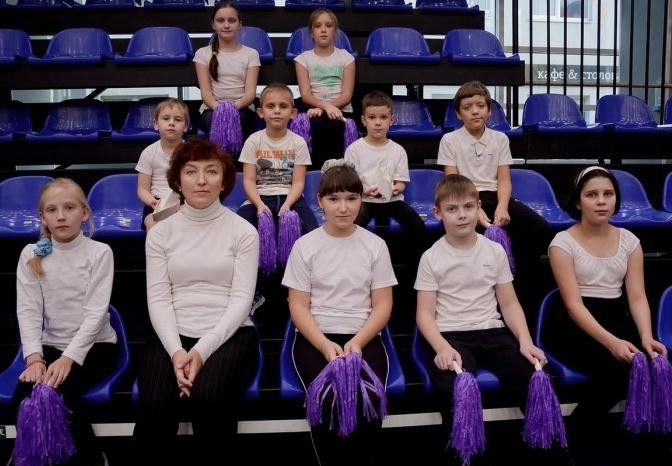 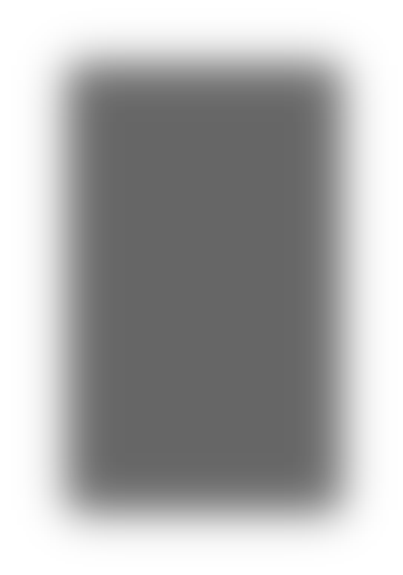 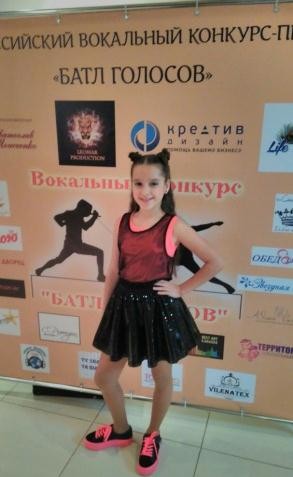 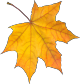 Выпускается с декабря 2008 годаАдрес редакции: 150063, г. Ярославль,ул. Труфанова, д.25, к.2 Тел.: 53-79-29, 53-17-47Над выпуском работали: Скудина  И.Г., Чекаурова В.Д.Тираж 100 экз. Распространяется бесплатно